Районное методическое объединение                                                                                               «Инновационные технологии в развитии креативных способностей дошкольников в различных видах деятельности»Мастер – класс «Танцевально – ритмичные движения для детей старшего дошкольного возраста»
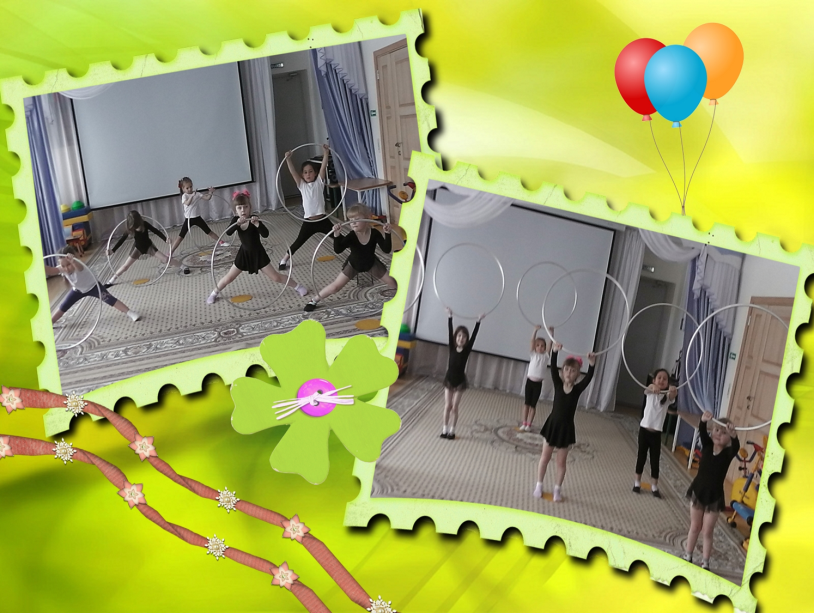 Подготовила:Жило О.Н.Инструктор по физической культуре29.04.2021гДобрый день, уважаемые коллеги! Сегодня мастер-класс будет посвящен танцевально-ритмичным движениям.   Я поделюсь своим опытом и покажу несколько приёмов, которые я использую в своей работе.Давайте с начало поговорим не много о танце и ритмичных движениях.Танцы, ритмичные движения – это физиологическая потребность детского развивающегося организма. Они мобилизуют физические силы, вырабатывают грацию, координацию движений, музыкальность, укрепляют и развивают мышцы, развивают умственные способности, улучшают дыхание, активно влияют на кровообращение, способствуют выработке многих веществ, необходимых детскому организму.Разучивание танцевальных, ритмичных движений  в коллективе способствует развитию у детей организованности, дисциплины, ответственности, взаимовыручки, внимательного отношения к окружающим, самостоятельности.Танцевальная деятельность является дополнительным резервом двигательной активности детей, источником их здоровья, радости, повышения работоспособности, разрядки умственного и психологического напряжения и, следовательно, одним из условий подготовки к учебной деятельности в школе.Танцевальная деятельность доступна всем детям без исключения. Ведь в её основе лежат разнообразные движения, через которые дети знакомятся с основными элементами классического, народного и современного танца, учатся легко ориентироваться в пространстве.Танцевальная деятельность и игры, прежде всего, развивают гибкость и умение владеть своим телом и представляют собой задания, несущие «художественно-смысловой образ», затрагивающий эмоциональный мир ребенка.Главное в данном виде деятельности – это радость, возможность самовыражения в танце. А эту радость свободы ребёнок сможет ощутить лишь тогда, когда научится свободно и легко двигаться в пространстве.Яркая, интересная музыка вызывает желание двигаться, танцевать, позволяет раскрыться каждому ребенку, показать, на что он способен.  Конечно, необходимо учитывать основные направления обучения в каждой возрастной группе.Интерес к танцевальным движениям под музыку проявляются уже с младшего возраста, они с удовольствием ритмично выполняют шаги, бег, притопывают, кружатся, хлопают в ладоши и т. д.Дети старшего возраста стремятся самостоятельно и точно выполнять движения, проявляют творческую инициативу. Умеют отображать эмоционально-выразительный характер музыки, у них лучше развита координация движений. Они хорошо воспринимают темповые изменения (замедление, ускорение). Дети самостоятельно могут, перестраиваться в большие круги и маленькие кружочки, соблюдая одинаковое расстояние, в колонки и шеренги. Работая над развитием музыкально-ритмичных движений, большое внимание следует уделять вырабатыванию у детей умения двигаться свободно, непринужденно, легко и четко. В танцах старшие дошкольники выполняют более сложные танцевальные движения. От них нужно добиваться, чтобы они выполняли движения ритмично, выразительно, красиво, и умели точно останавливаться с окончанием музыки. Так же они знакомятся и выполняют различные перестроения и движения.Дети этого возраста уже способны проявлять творческую инициативу, они часто вносят в танец свое дополнение, изменение. Разучивая танцевальные движения мы решаем ряд задач *Развиваем музыкальный слух и ритм*Развиваенм двигательные навыки*Формируем интерес к танцевальной деятельности и музыкально-ритмичным движениям*Воспитываем нравственно-коммуникативные качеств личности*Побуждаем к созданию танцевальных, музыкально-ритмических импровизаций*Развиваем все психические процессы и её виды (Познавательные, эмоциональные, волевые)(Функции психических процессов целиком и полностью зависят от вида. Все психические процессы можно разделить на три вида:Познавательные:восприятие;память;мышление;ощущение;воображение;представление;речь;вниманиеЭмоциональные:чувства;эмоции;стресс;аффекты.Волевые:воля;постановка цели;принятие решения.Для каждого танца я выбираю наиболее эффективный путь объяснения, обучения, выполнения. Применяя интересные методические приемы вызывают у детей желание танцевать.Метод показа. Показывая детям движения, педагог дает им возможность увидеть художественное воплощение образа. Иногда, в основном в начале работы, специалист может выполнять вместе с детьми. Это увлекает детей и усиливает желание поскорее овладеть определенными двигательными навыками.Словесный метод. Разговорная речь является связующим звеном между движениями и музыкой. Словесные объяснения должны быть краткими, точными, образными и конкретными. Так же необходимо обращать внимание на интонацию и на то, с какой силой сказано слово.Импровизационный метод. При обучении танцам следует постепенно подводить детей к свободному, непринужденному движению, такому, как подсказывает музыка. При использовании этого метода не надо никакого предварительного прослушивания музыки. Дети должны попытаться сами найти нужные движения. Также не рекомендуется подсказывать им вид движения и отмечать успевающих. Но при этом надо внимательно наблюдать за тем, чтобы дети не придумывали движения, которые не связаны с музыкой.Метод иллюстративной наглядности. Полноценная деятельность не может проходить без рассказа о танцах, их истории и многообразии, без знакомства репродукций, книжными иллюстрациями, фотографиями и видеофильмами.Игровой метод. Суть игрового метода в том, что педагог подбирает для детей такие игрушки, которые помогают в обучении. Игрушки (атрибуты) украшают танец и оказывают большое влияние на его исполнение. Увлеченные игрушкой, дети перестают фиксировать свое внимание на технических особенностях танца. А игры-превращения помогут научить детей выразительному выполнению движений, разовьют их фантазию и воображение.Концентрический метод. Этот метод заключается в том, что педагог по мере усвоения детьми определенных движений, танцевальных композиций снова возвращается к пройденному материалу, но уже может предложить усложненный вариант.В работе над движением уместно использовать различные приемы: прослушать музыку, определить ее характер, настроение и форму; наметить возможные варианты построения танца или игры; выполнять упражнения с воображаемым предметом; угадать, что показывает мальчик, девочка или все дети; исполнить перепляс, выразительное движение персонажа; отобразить в той или иной игре взаимоотношения персонажей, находящихся в эмоциональном состоянии, самостоятельно придумать игру, танец.Очень люблю применять ИКТ, художественное слово (короткие рассказы, стихи, загадки, потешки – мл. возр.). Педагогическое мастерство педагога, его умение пользоваться всем арсеналом методов и приемов обучения танцам, чуткое отношение к детям помогут превратить этот процесс в интересное для детей занятие. Современный детский танец в руках вдумчивого, творческого специалиста может явиться прекрасным воспитательным средством, оказывающим облагораживающее влияние на детей.Итак, приступим практической частиМы с вами сейчас выполним разминку, используя игровой и импровизационный метод, где вы будите выполнять движения без предварительного разучивания и прослушивания музыки. Двигаться будите свободно, непринужденно, как подсказывает музыка и слова, т.е. движения вы будите выполнять как в игре «Зеркало».(музыкальная игра «Двигайся - замри»)Иногда на готовую музыку без слов,  я для разучивания  движений использую картинки, иллюстрации, н-р: композиция («Колобок»).У меня есть много разных весёлых песен, и я очень часто на слова придумываю движения, чтобы веселее их разучивать, я делаю видеоролики, с картинками или видео с обрезками и всё соединяю, н-р: композиция «Африка», «Весёлый огород»,  «Мамы бывают разные» и т.д.Если каждое движение будет с названием, то дети, их будут запоминать на много быстрее. (Детская, разминка) Цыплёнок - Гармошка - КонфетаСледующий приём это прослушивания музыки и выполнение танцевальных движений. Я вам предлагаю поиграть:-во-первых, выберите себе любой предмет;- во-вторых, прослушайте музыку, определите ее характер, настроение; -в-третьих, подумайте и определитесь, под какую музыку и какие движения вы будете выполнять с вашими выбранными предметами.Можно сразу определить, под какую музыку каждый будет выполнять свои придуманные танцевальные движения. Когда услышите весёлую песенку «Кук Ми» танец выполняют все. Игру повторить несколько раз. 07 - Танец звёзд, Космос - с ленточками;Аэробика – мячи; воздушная кукуруза – шуршунчики; танец с зонтиками;Пляска русская народная – с платочками;Кук-ми, кук-ми - танцуют все Я в своей в работе, для разучивания танцев, чаще стараюсь подбирать песни, в которых присутствует куплет и припев, т. к. на припев движения обычно повторяются и дети чувствуют себя уверенней, а под музыку со словами легче запомнить то или иное движение. Вы отдохните, а я вам покажу видеоролик (Видеоролики – «Насекомые», ПДД- кресло, ГТО, кружок «Ветерок») Очень интересный приём, это разучивание движений с помощью стихотворения. Можно стих выучить, можно записать его через звукозапись, после разучивания движений наложить музыку на слова, можно оставить только музыку без слов и танцевать, проговаривая стих про себя.Очень интересные есть музыкальные мультфильмы, которые можно так же использовать в разучивании.Очень часто применяю, для подсказки танца - жесты рукой (англ. waacking, от англ. waack — махать руками).И ещё один способ, который я применяю - это схемы, для перестроения и построения разберём танец - игру «Шел козел по лесу». В этой музыкальной композиции есть проигрыш и повторяющие слова. На проигрыше, мы выполняем перестроение, их будет три, на слова выполняем движения, повторяя за ведущим.Первое перестроение - построиться в шеренгу, спиной к ведущему, взяться за руки, под музыку начать движение за направляющим. Направляющий ведёт группу, через середину зала и выстраивает группу в шеренгу лицом к ведущему. На месте выполняют танцевальные движения. Второе перестроение – это круг, взявшись за руки за направляющим заводит круг. Сделав круг, направляющий заходит в центр круга, и выполняют все вместе танцевальные движения. Третье перестроение - на проигрыше ведущий танца хлопает в ладоши и все разбегаются в рассыпную, затем ведущий машет правой рукой, затем левой рукой, делает руки в стороны, для того, чтобы одна шеренга построилась по правую сторону руки, а другая шеренга по левую сторону,  т.е. лицом к друг другу.Четвёртое перестроение – ведущий поворачивается влево шагает вперёд и все поочередно перестраиваются в одну шеренгу зацепляясь за руки.Чтобы мне быстро запомнить движение в танце, я выпускаю текст и рядом со словами рисую схематических человечков (показать).  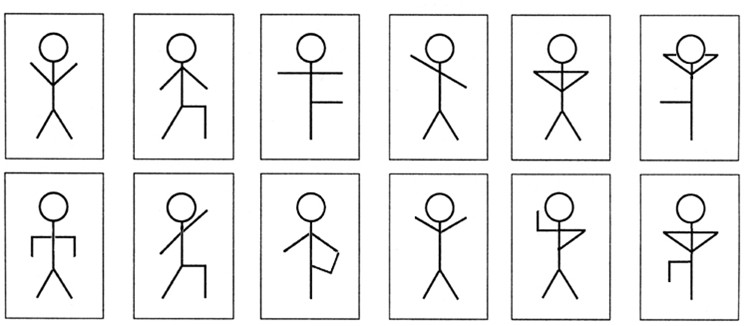 Сейчас я занимаюсь очень простенькой анимацией, думаю, танцевальные движения в будущем буду составлять именно так (Показать)Обычно при разучивании мы применяем счёт или на слова текста накладываем движения.Для разучивания использую методический материал как:«Танцевальная ритмика» Т. СуворовойСуворова Т. Спортивные олимпийские танцы (+ аудиоприложение). Выпуск 1 Суворова Т.И. Спортивные олимпийские танцы для детей. Часть 2Яртова Л.А.Танцевально- игровая гимнастика для детей. СА-ФИ-ДАНСЕ. Ж. Е. Фирилёва, Е. Г. Сайкина.Пальчиковые игры Железновы.«Танцуй, малыш!» Т. Суворовой Детские песни разных исполнителей Уважаемые коллеги большое спасибо за вашу поддержку, за прекрасные танцы вместе со мной. Надеюсь, вы все получили большое удовольствие от нашего сотрудничества! И также надеюсь, что этот мастер-класс пригодиться вам для работы. Анна Иосифовна Буренина говорила, что «Самое лучшее, что есть в жизни – это свободное движение под музыку». Будете двигаться и будете всегда здоровы.И небольшая рефлексия я предлагаю вам выразить свой интерес к теме, своё отношение к содержанию мастер-класса. Прошу вас в такт музыки – прохлопать если вам было интересно и полезно, протопать если нет. Спасибо вам большое! Успехов вам в работе!